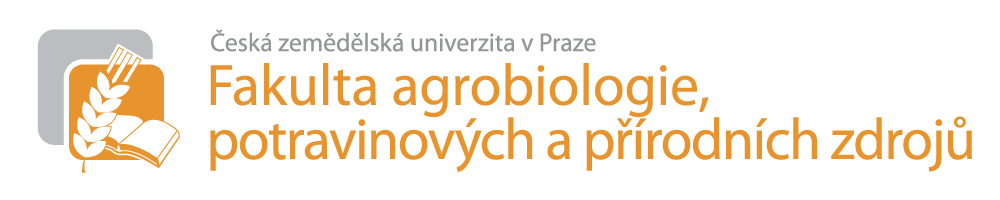 METODIKANázev DDP/Name of DDT:Název DDP anglicky/Name of DDT in English:Příjmení a jméno studenta/Surname and Name:      Katedra/Department of: Forma studia/Form of Study: Studijní obor/Branch of Study: Podpis/Signature:Školitel/Supervisor:      Podpis/Signature:Konzultant/Co-supervisor:      Podpis/Signature:Vyjádření předsedy Oborové rady/Statement by the Chairman of Branch Board:METODIKA Náplň:	Metodika by měla nastínit, jak studovaná problematika navazuje na poslední poznatky v řešené oblasti. Rozsah:	do 7 stran + seznam citovaných prací (písmo 12, řádkování 1,5)Osnova: Titulní strana: vyplněná a podepsaná 1. stránka tohoto dokumentu.Přehled literatury - do 4 stran.Vlastní metodika:hypotézacíl prácekde se bude řešit (kde budou realizovány pokusy, analýzy, číslo a název projektu(ů), z něhož bude řešení financováno)rámcový metodický postup (včetně zamýšleného rozsahu studie/experimentů, časového harmonogramu v bodech, plánu publikací, termínu odevzdání disertační práce)Povinné způsoby odevzdání: Elektronicky: Ve formátu pdf. vložit do UIS – Odevzdávárny příslušného oboru studia a Fyzicky: 1 výtisk všemi podepsané verze je třeba odevzdat příslušné studijní referentcePo schválení metodiky oborovou radou a děkanem FAPPZ (proděkanem FAPPZ) bude metodika v písemné podobě uložena na Oddělení vědy a výzkumu děkanátu FAPPZ.